Zaķis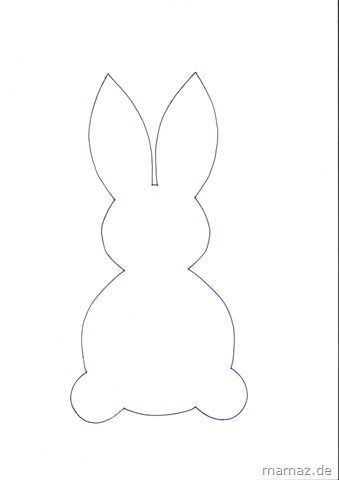 